Lieber Sportler, liebe Sportlerin!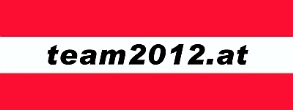 Diese Untersuchung kann nur dann die erhoffte Information bringen, wenn wir über alle wichtigen Dinge im Zusammenhang mit dem Training Bescheid wissen. Bitte deshalb diesen Fragebogen so genau wie möglich ausfüllen. Zu- und Vorname:      	Geburtsdatum:      e-mail:      	Telefon:      Testdatum:      	Größe:       cm	Gewicht:       kg												JA     NEINHast oder hattest du in letzter Zeit körperliche Beschwerden?			wenn ja, welche?      Hattest du in der Vergangenheit eines oder mehrere der folgenden gesundheitliche Probleme?Bewusstlosigkeit bei Belastung, Schwindel, Schmerzen in der Brust, Atemnot, hoher Blutdruck, Herzrasenwenn ja, welche?      Rauchst du?			Trainierst du systematisch, d.h. nach einem Trainingsplan? NEIN		 JA - seit (Jahr)      			 nur manchmalDein kurz-/mittelfristiges Leistungsziel (z.B. fit bleiben, Marathon am ... unter  o.ä.)Wieviele Stunden Training hast du während der letzten 10 Wochen absolviert?durchschnittlich       Stunden/Woche, aufgeteilt auf        Einheiten pro Woche Ich habe in den letzten 10 Wochen nicht regelmäßig trainiert, weil:      Wieviele Stunden Lauftraining planst du für die nächsten Monate?durchschnittlich       Stunden/Woche, aufgeteilt auf        Einheiten pro WocheMachst du noch andere Sportarten außer Laufen? Häufigkeit? Wie hoch ist deine Herzfrequenz beim Grundlagen-Ausdauertraining	     /min	 weiß ich nichtHerzfrequenz bei maximaler Belastung	     /min	 weiß ich nichtDerzeitiges 10km Leistungsniveau (realistische Schätzung)	      min:secWettkampfzeiten der letzten Monate:	5km       (min:sec)	10km       (min:sec)Halbmarathon       (h:min)	Marathon       (h:min)Tempo der langsamsten Dauerläufe im Training	      min/km	Puls:      /minTempo der schnellsten Dauerläufe im Training 	      min/km	Puls:      /minDauer der längsten Dauerläufe, die du derzeit absolvierst	      h       minFrage(n), die wir bei der Testauswertung berücksichtigen sollten:Wie bist du auf uns aufmerksam geworden?Einverständniserklärung:Ich bestätige, dass ich mich freiwillig und aus eigenem Ermessen einem Leistungstest beim team2012.at unterziehe.
Mir ist bewusst, dass dies keine ärztliche Untersuchung ist. Ich bin gesund und bestätige mit meiner Teilnahme am Test, dass dem team2012.at im Falle eines aus dem Test entstandenen gesundheitlichen Schadens keine rechtlichen Folgen entstehen. Ich bin mit der Zusendung von Informationen vom team2012.at an meine e-mail Adresse einverstanden.											dein team2012.at